Class/Subject: Philosophy  Lesson 16: “Aesthetics as it applies to architecture”Objective(s): SWBAT gain a basic understanding of different types of architecture and be able to evaluate the aesthetic merits of various forms of architecture and make their own assertions. Unit: Aesthetics Philosophical Quote of the Day: “A great building must begin with the immeasurable, must go through measurable means when it is being designed, and in the end must be unmeasured.”- Louis Kahn Philosophical Song of the Day:  dEUS - The Architect (from Vantage Point)https://www.youtube.com/watch?v=k2CFDsG_oxgKey Points of the Day:HERE’S HOW WE’LL LOOK AT ARCHITECTURE PHILOSOPHICALLY: 1) Architecture as an artform- What is the artistic merit of the creation? 2) Architectural objects—what sorts of things did architect choose and how are they differ from other sorts of objects. 3) Special architectural properties- The standard trio in architecture is A) structural integrity(firmitas) B) beauty, and C) utility 4) Architectural types—Knowing different types allows you to compare and contrast in order to create your aesthetic. 5) Meaning and other language-What is architect trying to express in his/her’s architecture and its objects?6) Social and moral features of architectural objects How did the architect better society and make an ethical/moral statement?There is significant variety in architectural philosophies based upon the variance in weighing the importance of the criterion used in evaluating architecture. Journal Entry: What type of house is the most in line with your aesthetic? Which is the least? Explain your rationale using the criteria given to you in class. Supplemental Reading and philosopher: Vitruvius: The Ten Books of Architecture
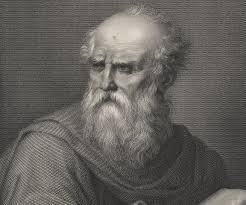 Marcus Vitruvius Pollio, commonly known as Vitruvius, was a Roman author, architect, civil engineer and military engineer during the 1st century BC, known for his multi-volume work entitled De architectura. His discussion of perfect proportion in architecture and the human body led to the famous Renaissance drawing by Da Vinci of Vitruvian Man.